АДМИНИСТРАЦИЯ ХАДЫЖЕНСКОГО ГОРОДСКОГО ПОСЕЛЕНИЯ АПШЕРОНСКОГО РАЙОНАПОСТАНОВЛЕНИЕот 01.06.2021                                                                 № 231г. ХадыженскО создании комиссии по предупреждению и ликвидации чрезвычайных ситуаций и обеспечению пожарной безопасности администрации Хадыженского городского поселения Апшеронского районаВ соответствии со статьёй 4.1 Федерального закона от 21 декабря 1994 года № 68-ФЗ «О защите населения и территорий от чрезвычайных ситуаций природного и техногенного характера» и в связи с изменениями в кадровом составе администрации Хадыженского городского поселения Апшеронского района постановляю:Утвердить состав комиссии по предупреждению и ликвидации чрезвычайных ситуаций и обеспечению пожарной безопасности администрации Хадыженского городского поселения Апшеронского района в новой редакции (Приложение).Признать утратившим силу постановление администрации Хадыженского городского поселения Апшеронского района от 13 июля 2020 года № 268 «О создании комиссии по предупреждению и ликвидации чрезвычайных ситуаций и обеспечению пожарной безопасности администрации Хадыженского городского поселения Апшеронского района».Признать утратившим силу постановление администрации Хадыженского городского поселения Апшеронского района от 12 мая 2020 года № 159 «О внесение изменений в постановление администрации Хадыженского городского поселения Апшеронского района от 23 января 2020 года № 22 «О создании комиссии по предупреждению и ликвидации чрезвычайных ситуаций и обеспечению пожарной безопасности администрации Хадыженского городского поселения Апшеронского района»».Признать утратившим силу приложение № 1 «Состав комиссии по предупреждению и ликвидации чрезвычайных ситуаций и обеспечению пожарной безопасности администрации Хадыженского городского поселения Апшеронского района», утвержденное постановлением администрации Хадыженского городского поселения Апшеронского района от 23 января 2020 года № 22 «О создании комиссии по предупреждению и ликвидации чрезвычайных ситуаций и обеспечению пожарной безопасности администрации Хадыженского городского поселения Апшеронского района».Главному специалисту отдела организационно-кадровой работы администрации Хадыженского городского поселения Апшеронского района (Кожухова) разместить данное постановление на официальном сайте администрации Хадыженского городского поселения Апшеронского района в сети интернет.Контроль за выполнением настоящего постановления оставляю за собой.Постановление вступает в силу со дня его подписания.Глава Хадыженского городскогопоселения Апшеронского района                            Ю.Н. ЗахароваПРИЛОЖЕНИЕУТВЕРЖДЕНАпостановлением администрации Хадыженского городского поселения Апшеронского районаот «01» июня 2021 года № 231КОМИССИЯпо предупреждению и ликвидации чрезвычайных ситуаций и обеспечению пожарной безопасности администрации Хадыженского городского поселения Апшеронского районаВедущий специалистотдела по ГО и ЧС администрацииХадыженского городского поселения                        К.И. АлдошинЗахароваЮлия НиколаевнаАлександровДмитрий ВасильевичСулименкоТатьяна Ивановнаглава Хадыженского городского поселения Апшеронского района,председатель комиссии- заместитель главы Хадыженского городского поселения Апшеронского района,заместитель председателя комиссии- заместитель главы Хадыженского городского поселения Апшеронского района,заместитель председателя комиссииглава Хадыженского городского поселения Апшеронского района,председатель комиссии- заместитель главы Хадыженского городского поселения Апшеронского района,заместитель председателя комиссии- заместитель главы Хадыженского городского поселения Апшеронского района,заместитель председателя комиссииАлдошинКонстантин Иванович- ведущий специалист отдела по ГО и ЧС администрации Хадыженского городского поселения Апшеронского района,секретарь комиссии- ведущий специалист отдела по ГО и ЧС администрации Хадыженского городского поселения Апшеронского района,секретарь комиссииЧлены комиссии:Члены комиссии:Члены комиссии:КузнецовЕвгений АлександровичАгопьянАртур Александрович- начальник МКУ «Центр развития ЖКХ»;- директор «ПМ Хадыженск»КухарьАндрей Иванович- генеральный директор ПАО«Хадыженское ПАТП»,(по согласованию);- генеральный директор ПАО«Хадыженское ПАТП»,(по согласованию);ШилинАлександр ВладимировичОчереднаяНаталья АлександровнаТатулянАртур ИшхановичТищенкоАлександр Евгеньевич- директор МБУ «Хадыженский городской дом культуры»;- заместитель начальника МКУ «Центр развития ЖКХ»;- председатель совета депутатов Хадыженского городского поселения Апшеронского района,(по согласованию);- начальник Хадыженского участка ОАО «Апшеронскрайгаз» (по согласованию);- директор МБУ «Хадыженский городской дом культуры»;- заместитель начальника МКУ «Центр развития ЖКХ»;- председатель совета депутатов Хадыженского городского поселения Апшеронского района,(по согласованию);- начальник Хадыженского участка ОАО «Апшеронскрайгаз» (по согласованию);Квитко Роман Александрович- начальник Хадыженского участка филиала ОАО «НЭСК-электросети» «Апшеронскэлектросети» (по согласованию);ИвахненкоЮрий Федорович- начальник 108-ПСЧ по охране города Хадыженска 9 пожарно-спасательного отряда ФПС ГПС Главного управления МЧС России по Краснодарскому краю (по согласованию);ДавитадзеГурам ДурсуновичЗахаровВадим НиколаевичКрасавинСергей АндреевичПятковАндрей Викторович- начальник Хадыженского ОП Апшеронского РОВД (по согласованию);- заведующий МБУЗ «Городская больница г. Хадыженска» (по согласованию).- начальник Колонны № 7 РН Транспорт (по согласованию)- начальник Хадыженского участка ОАО «Водоканал Апшеронского района»(по согласованию)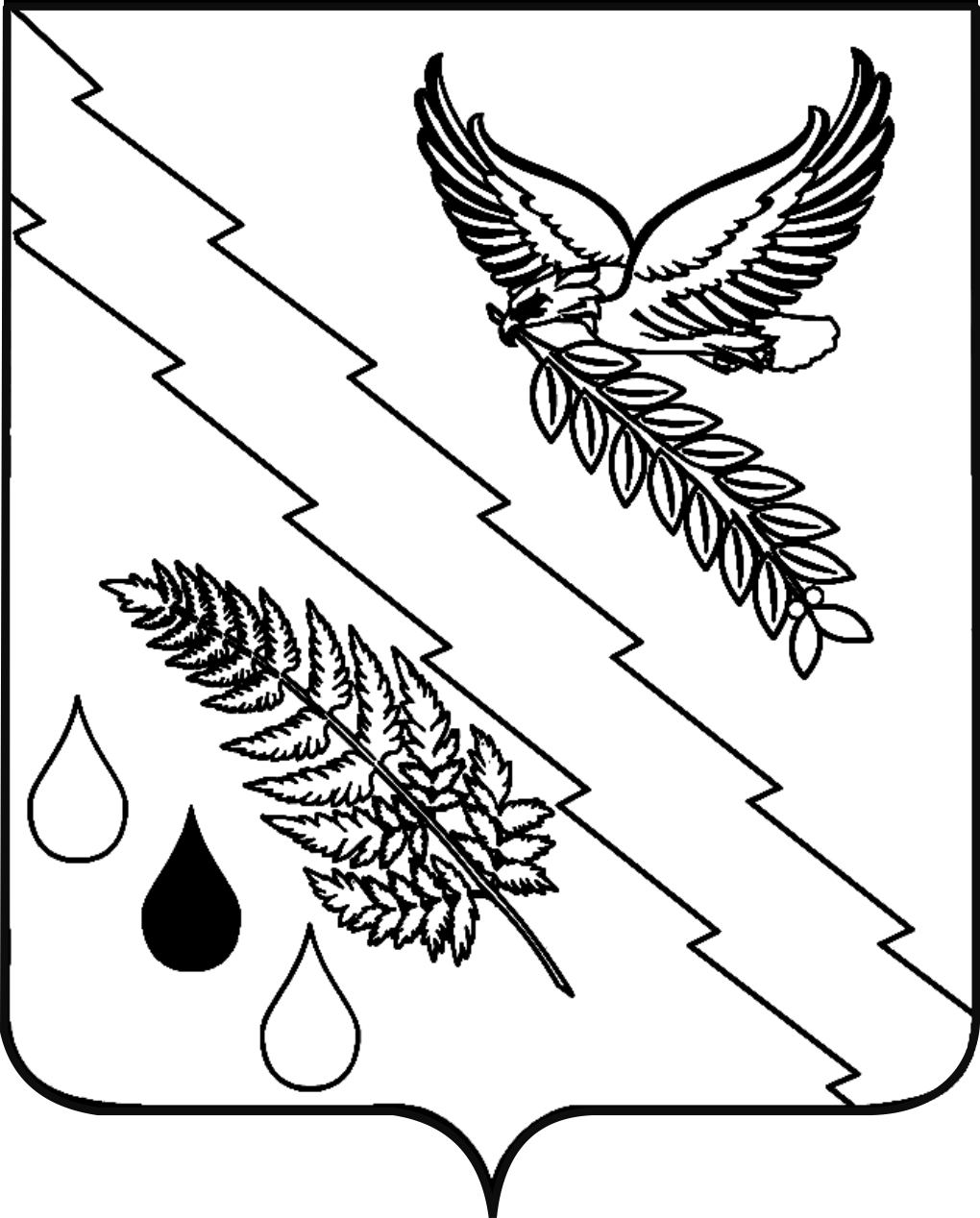 